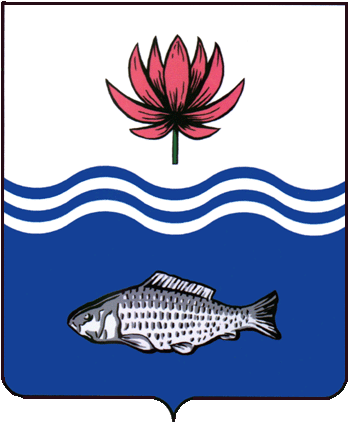 АДМИНИСТРАЦИЯ МО «ВОЛОДАРСКИЙ РАЙОН»АСТРАХАНСКОЙ ОБЛАСТИПОСТАНОВЛЕНИЕО создании Постояннойкомиссии по вопросам рекультивации земельВ целях надлежащей организации выполнения функций в области рекультивации нарушенных земель, обеспечения контроля за использованием земель и упорядочения передачи земель, расположенных на территории муниципального образования Володарский район», руководствуясь статьей 13 Земельного кодекса Российской Федерации, Приказом Минприроды РФ и Роскомзема от 22.12.1995 N 525/67 «Об утверждении Основных положений о рекультивации земель, снятии, сохранении и рациональном использовании плодородного слоя почвы, администрация МО «Володарский район» ПОСТАНОВЛЯЕТ:1.Создать постоянную комиссию по обследованию и приёмке (передаче) рекультивированных земельных участков на территории муниципального образования «Володарский район» и утвердить ее состав (Приложение №1). 2.Утвердить Положение о постоянной комиссии по обследованию и приемке (передаче) рекультивированных земельных участков на территории муниципального образования «Володарский район» (Приложение №2).3.Сектору информационных технологий организационного отдела администрации МО «Володарский район» (Лукманов) разместить настоящее постановление на официальном сайте муниципального образования «Володарский район».4.Постановление вступает в силу со дня его подписания.5.Контроль за исполнением настоящего постановления оставляю за собой. Заместитель главы по оперативной работе                                                   С.И. МагзановПриложение № 1 к постановлению администрации МО «Володарский район» от 28.12.2018 г. № 2516                                                      СОСТАВ            постоянной комиссии по вопросам рекультивации земель Верно:Приложение № 2 к постановлению администрации МО «Володарский район» от 28.12.2018 г. № 2516ПОЛОЖЕНИЕ о постоянной комиссии по обследованию и приемке (передаче) рекультивированных земельных участков на территории муниципального образования «Володарский район»1. Общие положения1.1. Настоящее Положение о постоянной комиссии по обследованию и приемке (передаче) рекультивированных земельных участков на территории муниципального образования «Володарский район» (далее – Положение) определяет порядок работы комиссии по обследованию и приемке (передаче) рекультивированных земельных участков на территории муниципального образования «Володарский район» (далее - Комиссия). 1.2. В своей деятельности Комиссия руководствуется действующим законодательством Российской Федерации, постановлениями Правительства Российской Федерации, законами Астраханской области, постановлениями Правительства и Губернатора Астраханской области, постановлениями главы муниципального образования «Володарский район», а также иными нормативными правовыми актами. 2. Структура и организация деятельности комиссии2.1.Состав Комиссии утверждается постановлением администрации муниципального образования «Володарский район». 2.2.В состав комиссии входят председатель, его заместители, секретарь и члены комиссии. 2.3. Комиссия осуществляет свою деятельность в форме заседаний, на которых решаются вопросы, отнесенные к ее компетенции. 2.4.Председатель Постоянной комиссии; - принимает решение о времени и дате заседаний постоянной комиссии; - осуществляет руководство работой комиссии; - согласовывает и утверждает решение Постоянной комиссии; 2.5. В период отсутствия председателя Комиссии его обязанности возлагаются на заместителя председателя. 2.6. Секретарь Комиссии: - организует оповещение о начале работы Комиссии её членов; -проверяет, в меру своей компетенции, представленные проекты по рекультивации земельных участков и правильность составления актов приемки (передачи) рекультивированных участков; -участвует в работе Комиссии с правом голоса; -ведет протоколы заседаний Комиссии. 2.7. Комиссия правомочна принимать решения при наличии в ее составе не менее 50% от общего числа ее членов (кворум). Решение принимается большинством голосов присутствующих на заседании членов Комиссии. В случае равенства голосов голос председателя Комиссии является решающим. 2.8. Приемка-передача рекультивированных земель осуществляется в месячный срок после поступления в Комиссию письменного извещения о завершении работ по рекультивации, к которому прилагаются следующие материалы: - копии разрешений на проведение работ, связанных с нарушением почвенного покрова, а также документов, удостоверяющих право пользования землей и недрами; - выкопировка плана землепользования с нанесенными границами рекультивированных участков; -проект рекультивации, заключение по нему государственной экологической экспертизы; - данные почвенных, инженерно-геологических, гидрогеологических и других необходимых обследований до проведения работ, связанных с нарушением почвенного покрова, и после рекультивации нарушенных земель; - схема расположения наблюдательных скважин и других постов наблюдения за возможной трансформацией почвенной грунтовой толщи рекультивированных участков (гидрогеологический, инженерно-геологический мониторинг) в случае создания; - проектная документация (рабочие чертежи) на мелиоративные, противоэрозионные, гидротехнические и другие объекты, агротехнические и иные мероприятия, предусмотренные проектом рекультивации, или акты об их приемке (проведение испытаний); - материалы проверок выполнения работ по рекультивации, осуществленных контрольно-инспекционными органами, специалистами проектных организации в порядке авторского надзора, а также информация о принятых мерах по устранению выявленных нарушении; - сведения о снятии, хранении, использовании, передаче плодородного слоя, подтвержденные соответствующими документами; - отчеты о рекультивации нарушенных земель по форме № 2-ТП (рекультивация) за весь период проведения работ, связанных с нарушением почвенного покрова, на сдаваемом участке. Перечень указанных материалов уточняется и дополняется Комиссией в зависимости от характера нарушения земель для дальнейшего использования рекультивированных участков. 3. Обследование земельных участков3.1.Натурное обследование земельных участков производится Комиссией по заявлению пользователей земельных участков. 3.2.В работе Комиссии по согласованию привлекаются представители сельских поселений, входящих в состав муниципального образования «Володарский район». 3.3.В работе Комиссии принимают участие представители юридических лиц или граждане, сдающие и принимающие рекультивированные земли, а также, при необходимости, специалисты подрядных и проектных организаций, эксперты и другие заинтересованные лица.3.4.При приемке рекультивированных земельных участков Комиссия проверяет: - соответствие выполненных работ утвержденному проекту рекультивации; - качество и полноту выполненных плановых работ; - мощность и равномерность нанесения плодородного слоя почвы; - полноту выполнения требований экологических, агротехнических, санитарно-гигиенических, строительных и других нормативов, стандартов и правил в зависимости от вида нарушения почвенного покрова и дальнейшего целевого использования рекультивированных земель; - качество выполненных мелиоративных, противоэрозионных и других мероприятий, определенных проектом или условиями рекультивации земель (договором); - наличие на рекультивируемом участке строительных и других отходов; - наличие и оборудование пунктов мониторинга рекультивированных земель, если их создание было определено проектом или условиями рекультивации нарушенных земель. 3.5. По результатам приемки рекультивированных земель постоянная комиссия вправе продлить (сократить) срок восстановления плодородия почв (биологический этап), установленный проектом рекультивации, или внести в органы местного самоуправления предложения об изменении целевого использования сдаваемого участка в порядке, установленном земельным законодательством. 3.6. В случае если сдаваемые рекультивированные земельные участки требуют восстановления плодородия почв, утверждение акта производится после полного или частичного (в случаях поэтапного финансирования) перечисления необходимых средств для этих целей на расчетные (текущие) счета собственников земли, землевладельцев, землепользователей, арендаторов, которым передаются указанные участки. 3.7.Возмещение вреда, причиненного проведением работ, связанных с нарушением почвенного покрова, невыполнением или некачественным выполнением рекультивации земель, производится добровольно либо по решению суда или арбитражного суда по искам потерпевшего. Определение размера причиненного вреда производится по методикам и нормативам, утвержденным в установленном порядке, либо на основе соответствующей проектной документации восстановительных работ, а при их отсутствии - по фактическим затратам на восстановление нарушенного состояния земель с учетом понесенных убытков, в том числе упущенной выгоды. 3.8.За порчу и уничтожение плодородного слоя почвы, невыполнение или некачественное выполнение обязательств по рекультивации нарушенных земель, несоблюдение установленных экологических и других стандартов, правил и норм при проведении работ, связанных с нарушением почвенного покрова, юридические, должностные и физические лица несут административную и другую ответственность, установленную действующим законодательством. 3.9.Лица, виновные в использовании земли не по целевому назначению или способами, приводящими к ухудшению экологической обстановки, при проведении работ, связанных с нарушением почвенного покрова, могут быть лишены в установленном законодательством порядке права пользования землей. 3.10.Объект считается принятым после утверждения председателем (заместителем) Постоянной комиссии акта приемки-передачи рекультивированных земельных участков согласно приложению. Верно: Приложение к Положению о постоянной комиссии по обследованию и приемке (передаче) рекультивированных земельных участков на территории МО «Володарский район»                                                                                           Утверждаю Председатель постоянной комиссии по приёмке (передаче) рекультивированных земельных участков в административных границах МО «Володарский район» ______________________ _____________ «___»________________________20____г.                                                                               М.П.Акт приемки-сдачи рекультивированных земельных участков______________ 20____ г.                                  ______________________________________ (место составления: нас. пункт, землепользование и т.д.) Постоянная комиссия, утвержденная постановлением администрации муниципального образования «Володарский район» Астраханской области от «____» __________ 20____ г. № _______, в составе: Председателя __________________________________________________________________ (фамилия, И.О., должность и место работы) ___________________________________________________________________________________________ ____________________________________________________________________ Заместителя председателя________________________________________________________ (фамилия И.О., должность и место работы) ______________________________________________________________________________ Секретаря постоянной комиссии___________________________________________________    (фамилия, И.О., должность и место работы) ______________________________________________________________________________Членов комиссии: _____________________________________________________________ (фамилия, И.О., должность и место работы)_______________________________________________________________________________ ________________________________________________________________________________ в присутствии (представители юридического лица (гражданина), сдающего (и принимающего) земли, подрядных организаций, проводящих рекультивацию нарушенных земель, специалисты проектных организаций, эксперты и др.): ________________________________________________________________________________ (фамилия И.О., должность и место работы (жительства), в качестве кого участвует)________________________________________________________________________________ 1. Рассмотрела представленные материалы и документы: ________________________________________________________________________________ (перечислить и указать, когда и кем составлены, утверждены, выданы)2. Осмотрела в натуре рекультивированный участок после проведения (виды работ, связанных с нарушением почвенного покрова) и произвела необходимые контрольные обмеры и замеры: ________________________________________________________________________________ (площадь рекультивированного участка, толщина нанесенного плодородного слоя почвы и др.) 3. Установила, что в период с __________ 20__ г. по ____________ 20__ г. выполнены следующие работы: _____________________________________________________________ (виды, объем и стоимость работ: планировочные, мелиоративные, противоэрозионные, снятие и нанесение плодородного слоя почвы и потенциально плодородных пород с указанием площади и его толщины, лесопосадки и др.) Все работы выполнены в соответствии с утвержденными проектными материалами ________________________________________________________________________________ (в случае отступления указать, по каким причинам, с кем и когда согласовывались допущенные отступления)и рекультивированный участок площадью _______ га пригоден (непригоден с указанием причин) для использования________________________________________________________                                         (в сельском хозяйстве - по видам угодий, условиям рельефа, возможностям________________________________________________________________________________ механизированной обработки, пригодности для возделывания сельскохозяйственных культур и указанием периода восстановления плодородия почв; для лесохозяйственных целей - по видам лесных насаждений; под ________________________________________________________________________________ водоем - рыбохозяйственный, водохозяйственный, для орошения, комплексного использования и др.; под строительство - жилое, производственное и др.; для рекреационных, природоохранных, санитарно-оздоровительных целей)4. Постоянная комиссия решила: а) принять (частично или полностью) рекультивированные земли площадью ______ га с последующей передачей их _______________________________________________________________________________________________________________________________________ (наименование юридического лица, фамилия, и.о. гражданина)в ______________________________________________________________________________ (собственность, аренда и др.)для дальнейшего использования под  _______________________________________________;                                   (целевое назначение)б) перенести приемку рекультивированных земель (полностью или частично) с указанием причин (недостатков) и установлением срока по их устранению; в) перенести сроки восстановления плодородия почв или внести предложение об изменении целевого назначения земель, предусмотренных проектом рекультивации (с указанием причин). Акт приемки-передачи рекультивированных земель составлен в трех экземплярах и после утверждения председателем (заместителем) постоянной комиссии по рекультивации: 1-й экз. остается на хранении в постоянной комиссии; 2-й экз. направляется юридическому или физическому лицу, которое сдавало рекультивированный участок; 3-й экз. направляется юридическому или физическому лицу, которому передается рекультивированный участок. Председатель Постоянной комиссии _________________        ___________________________                                                                 (подпись)                                         /Фамилия, И.О./Заместитель председателя комиссии _________________        ___________________________                                                                 (подпись)                                         /Фамилия, И.О./Секретарь постоянной комиссии       _________________        ___________________________                                                                 (подпись)                                         /Фамилия, И.О./Члены постоянной комиссии             _________________        ___________________________                                                                 (подпись)                                         /Фамилия, И.О./                                                         _________________        ___________________________                                                                 (подпись)                                         /Фамилия, И.О./_________________        ___________________________                                                                 (подпись)                                         /Фамилия, И.О./Верно:от 28.12.2018 г.N 2516Председатель комиссии: Магзанов Серик ИосифовичЗаместитель главы администрации МО «Володарский район» по оперативной работеЗаместитель:Беккулова Назгуль СултангалиевнаНачальник отдела земельных и имущественных отношений, жилищной политики администрации МО «Володарский район»Секретарь комиссии:Кульмурзаев Саламат МаратовичЗаведующий сектором земельных отношений отдела земельных и имущественных отношений, жилищной политики администрации МО «Володарский район»Члены комиссии:Малышева Антонина Михайловна Заместитель руководителя Управления Росприроднадзора по Астраханской области (по согласованию)Представитель Управления Россельхознадзора по Ростовской, Волгоградской и Астраханской областям и Республике Калмыкия (по согласованию)Представитель Володарского отдела Управления Федеральной службы государственной регистрации, кадастра и картографии по Астраханской области (по согласованию)Представитель администрации поселения, на территории которого производилась рекультивация земельного участка (по согласованию)